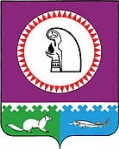 проектОб условиях работы жюри по проверке олимпиадных работ участников муниципального этапа всероссийской олимпиады школьников на территории Октябрьского района в 2020-2021 учебном году	Во исполнение приказов Управления образования и молодежной политики администрации Октябрьского района от 23.10.2020 № 812-од «О проведении муниципального этапа всероссийской олимпиады школьников в 2020-2021 учебном году     на территории Октябрьского района», от 02.11.2020 № 835-од «Об утверждении требований к проведению муниципального этапа всероссийской олимпиады школьников в 2020-2021 учебном году», от 02.11.2020 № 836-од «Об утверждении организационно-технологической модели проведения муниципального этапа всероссийской олимпиады школьников в 2020-2021 учебном году», ПРИКАЗЫВАЮ:1.    Утвердить:        1.1. Состав жюри по проверке олимпиадных работ участников муниципального этапа всероссийской олимпиады школьников в 2020-2021 учебном году (далее - Олимпиада) (приложение 1).1.2. График проверки работ участников Олимпиады (приложение 1).1.3. Места и время работы жюри по проверке олимпиадных работ участников Олимпиады (приложение 1).1.4. Ответственных за создание условий для работы жюри Олимпиады (приложение 1).2. Председателям жюри представить протоколы с результатами Олимпиады в день проведения проверки работ участников по каждому учебному предмету в соответствии с графиком проверки работ на электронный адрес sychna@oktcro.ru.  3. Назначить ответственной методиста муниципального казённого учреждения «Центр развития образования Октябрьского района» Сыч Н.А. за:3.1. Рассылку олимпиадных заданий с соблюдением информационной безопасности.3.2. Сбор протоколов с результатами проверки олимпиадных работ.3.3. Обеспечение деятельности жюри по проверке олимпиадных работ. 4. Руководителям общеобразовательных организаций, на базе которых проводится Олимпиада, обеспечить присутствие общественных наблюдателей для осуществления общественного наблюдения за ходом проведения Олимпиады.5. Руководителям общеобразовательных организаций, на базе которых проводится проверка работ участников, создать условия для работы жюри.6. Руководителям общеобразовательных организаций: 6.1. Обеспечить участие педагогических работников в качестве членов жюри Олимпиады согласно приложению к настоящему приказу;6.2. Ознакомить с настоящим приказом всех работников, утвержденных п.1 приказа.7. Контроль исполнения приказа оставляю за собой.Заместитель главы Октябрьского района по социальным вопросам, начальник Управления образования и молодежной политики администрации Октябрьского района                                                                   Т.Б. КиселеваИсполнитель:Методист  МКУ «ЦРО»Сыч Наталия Александровна,8(34678) 28114sychna@oktcro.ru   Приложение №1 к приказуУправления  образования и молодежной политики администрации Октябрьского района от 03.11.2020 № 843-одСостав жюри, график проверки работ участников Олимпиады, места и время работы жюри по проверке олимпиадных работ участников Олимпиады, ответственные за создание условий для работы жюри в 2020-2021 учебном годуАдминистрация Октябрьского районаУПРАВЛЕНИЕ ОБРАЗОВАНИЯ И МОЛОДЕЖНОЙ ПОЛИТИКИПРИКАЗАдминистрация Октябрьского районаУПРАВЛЕНИЕ ОБРАЗОВАНИЯ И МОЛОДЕЖНОЙ ПОЛИТИКИПРИКАЗАдминистрация Октябрьского районаУПРАВЛЕНИЕ ОБРАЗОВАНИЯ И МОЛОДЕЖНОЙ ПОЛИТИКИПРИКАЗАдминистрация Октябрьского районаУПРАВЛЕНИЕ ОБРАЗОВАНИЯ И МОЛОДЕЖНОЙ ПОЛИТИКИПРИКАЗАдминистрация Октябрьского районаУПРАВЛЕНИЕ ОБРАЗОВАНИЯ И МОЛОДЕЖНОЙ ПОЛИТИКИПРИКАЗАдминистрация Октябрьского районаУПРАВЛЕНИЕ ОБРАЗОВАНИЯ И МОЛОДЕЖНОЙ ПОЛИТИКИПРИКАЗАдминистрация Октябрьского районаУПРАВЛЕНИЕ ОБРАЗОВАНИЯ И МОЛОДЕЖНОЙ ПОЛИТИКИПРИКАЗАдминистрация Октябрьского районаУПРАВЛЕНИЕ ОБРАЗОВАНИЯ И МОЛОДЕЖНОЙ ПОЛИТИКИПРИКАЗАдминистрация Октябрьского районаУПРАВЛЕНИЕ ОБРАЗОВАНИЯ И МОЛОДЕЖНОЙ ПОЛИТИКИПРИКАЗАдминистрация Октябрьского районаУПРАВЛЕНИЕ ОБРАЗОВАНИЯ И МОЛОДЕЖНОЙ ПОЛИТИКИПРИКАЗ«03»ноября2020 г№843-од        пгт. Октябрьское        пгт. Октябрьское        пгт. Октябрьское        пгт. Октябрьское        пгт. Октябрьское        пгт. Октябрьское        пгт. Октябрьское        пгт. Октябрьское        пгт. Октябрьское        пгт. Октябрьское№ п/пПредметФИО членов жюри (контактные данные председателей жюри: телефон/адрес электронной почты)*Ответственный за доставку членов жюри -  в случае очного участия/ за создание условий работы посредством скайпа - в случае дистанционного участия  Дата и время начала работы жюри по проверке олимпиадных работучастников муниципального этапа всероссийской олимпиады школьниковМесто работы жюри   по проверке олимпиадных работучастников муниципального этапа всероссийской олимпиады школьниковОтветственный за создание условий для работы жюри1Физика Председатель: Пригара Валентина Ивановна, учитель физики (89224390922 тел.       prigara_valentin@mail.ru)Члены комиссии:Федоренко Ольга Михайловна13.11.202014.00МКОУ «Андринская СОШ» (с использованием видеосвязи)Федоренко Ольга Михайловна1Физика Моцный Максим Юрьевич, учитель физики, МКОУ «Приобская СОШ»Луцкий Андрей Александрович13.11.202014.00МКОУ «Андринская СОШ» (с использованием видеосвязи)Федоренко Ольга Михайловна1Физика Барсуков Сергей Владимирович, учитель физики, МКОУ «Малоатлымская СОШ»Афанасьева Ольга Вячеславовна13.11.202014.00МКОУ «Андринская СОШ» (с использованием видеосвязи)Федоренко Ольга Михайловна1Физика Катайцев Роман Викторович, учитель физики и информатики МКОУ «Октябрьская СОШ им. Н.В. Архангельского»Зайцева Анастасия Владимировна13.11.202014.00МКОУ «Андринская СОШ» (с использованием видеосвязи)Федоренко Ольга Михайловна2АстрономияПредседатель: Рыбакова Татьяна Владимировна, учитель физики, МКОУ «СОШ № 7»(тел. 89825655632, rubakova76@mail.ru)Члены комиссии:Мананников Евгений Владимирович11.11.202014.00МКОУ «СОШ №7» (с использованием видеосвязи) Мананников Евгений Владимирович2АстрономияАмирова Альфия Мунировна, учитель математики и астрономии МКОУ «Шеркальская СОШ»Коржов Сергей Алексеевич11.11.202014.00МКОУ «СОШ №7» (с использованием видеосвязи) Мананников Евгений Владимирович2АстрономияПродеус Ирина Александровна, учитель математики МКОУ «Чемашинская СОШ»Ахременко Татьяна Андреевна11.11.202014.00МКОУ «СОШ №7» (с использованием видеосвязи) Мананников Евгений Владимирович3ЛитератураПредседатель: Кубышкина Галина Владимировна, учитель русского языка и литературы, МКОУ «Приобская СОШ» (тел. 89505365551, kubyshkina-61@mail.ru)Члены комиссии: Луцкий Андрей Александрович12.11.202014.00МКОУ «Приобская СОШ»(с использованием видеосвязи)Луцкий Андрей Александрович3ЛитератураНалобина Надежда Юрьевна, учитель русского языка и литературы МКОУ «Октябрьская СОШ им. Н.В. Архангельского»Елизарова Лариса Викторовна, учитель русского языка и литературы МКОУ «Октябрьская СОШ им. Н.В. Архангельского»Зайцева Анастасия Владимировна12.11.202014.00МКОУ «Приобская СОШ»(с использованием видеосвязи)Луцкий Андрей Александрович3ЛитератураНиколаева Надежда Владимировна, учитель русского языка и литературы, МКОУ «Унъюганская СОШ №2 им. Альшевского М.И.»Самойлова Олеся Геннадьевна, учитель русского языка и литературы, МКОУ «Унъюганская СОШ №2 им.Альшевского М.И.»Каратаева Ольга Александровна12.11.202014.00МКОУ «Приобская СОШ»(с использованием видеосвязи)Луцкий Андрей Александрович3ЛитератураАндреева Галина Олеговна, учитель русского языка и литературы, МКОУ «Нижне-Нарыкарская СОШ»Воробьев Владимир Анатольевич12.11.202014.00МКОУ «Приобская СОШ»(с использованием видеосвязи)Луцкий Андрей Александрович4ХимияПредседатель: Миненко Нина Михайловна, учитель химии, МКОУ «Приобская СОШ» (тел. 89505303515, kalina5875@yandex.ru)Члены комиссии:Луцкий Андрей Александрович25.11.202014.00МКОУ «Приобская СОШ» (с использованием видеосвязи)Луцкий Андрей Александрович4ХимияСидорчук Галина Николаевна, учитель химии и биологии, МКОУ «Октябрьская СОШ им. Н.В. Архангельского»Зайцева Анастасия Владимировна25.11.202014.00МКОУ «Приобская СОШ» (с использованием видеосвязи)Луцкий Андрей Александрович4ХимияПолукарова Надежда Викторовна, учитель химии МКОУ «Перегребинская СОШ №1»Ткач Елена Николаевна25.11.202014.00МКОУ «Приобская СОШ» (с использованием видеосвязи)Луцкий Андрей Александрович4ХимияБлисковка Ольга Юрьевна, учитель биологии и химии МКОУ «Сергинская СОШ им. Героя Советского союза Н.И. Сирина», (тел.89044653729, obliskovka@mail.ru)  Енин Михаил Николаевич25.11.202014.00МКОУ «Приобская СОШ» (с использованием видеосвязи)Луцкий Андрей Александрович5МатематикаПредседатель комиссии: Поступинских Светлана Владимировна, учитель математики МКОУ «Октябрьская СОШ им. Н.В. Архангельского», (тел. 89088855143, mansyanya@yandex.ru) Члены комиссии:Зайцева Анастасия Владимировна17.11.202014.00МКОУ «Октябрьская СОШ им. Н.В. Архангельского»(с использованием видеосвязи)Кравчук Ирина Равильевна5МатематикаОстраш Татьяна Владимировна, учитель математики МКОУ «Унъюганская СОШ №2 им.Альшевского М.И.»  Каратаева Ольга Александровна17.11.202014.00МКОУ «Октябрьская СОШ им. Н.В. Архангельского»(с использованием видеосвязи)Кравчук Ирина Равильевна5МатематикаБатанцева Луиза Махмутовна, учитель математики, МКОУ «Нижне-Нарыкарская СОШ»Воробьев Владимир Анатольевич17.11.202014.00МКОУ «Октябрьская СОШ им. Н.В. Архангельского»(с использованием видеосвязи)Кравчук Ирина Равильевна5МатематикаКубышкина Мария Сергеевна, учитель математики, МКОУ «Приобская СОШ»Доронина Людмила Анатольевна, учитель математики, МКОУ «Приобская СОШ»Луцкий Андрей Александрович17.11.202014.00МКОУ «Октябрьская СОШ им. Н.В. Архангельского»(с использованием видеосвязи)Кравчук Ирина Равильевна5МатематикаТутынина Дания Магфуровна, учитель математики, МКОУ «Малоатлымская СОШ»Афанасьева Ольга Вячеславовна17.11.202014.00МКОУ «Октябрьская СОШ им. Н.В. Архангельского»(с использованием видеосвязи)Кравчук Ирина Равильевна6Искусство (МХК)Председатель: Коржова Наталья Александровна, учитель МХК, музыки и географии МКОУ «Шеркальская СОШ», (тел. 89527214071, korznatalya@yandex.ru)Члены комиссии: Яркина Вера Васильевна, учитель ИЗО, МХК, МКОУ «Нижне-Нарыкарская СОШ»Коржов Сергей АлексеевичВоробьев Владимир Анатольевич18.11.202014.00МКОУ «Шеркальская СОШ»(с использованием видеосвязи)Коржов Сергей Алексеевич6Искусство (МХК)Калюжная Татьяна Михайловна, учитель МХК, МКОУ «Приобская СОШ»Луцкий Андрей Александрович18.11.202014.00МКОУ «Шеркальская СОШ»(с использованием видеосвязи)Коржов Сергей Алексеевич6Искусство (МХК)Гумерова Динара Руслановна, учитель истории МКОУ «Октябрьская СОШ им. Н.В. Архангельского»Зайцева Анастасия Владимировна7Немецкий языкПредседатель: Лясота Ирина Анатольевна, учитель немецкого языка, МКОУ «Приобская СОШ» (тел. 89048727283, irina.lyasota62@mail.ru)Члены комиссии:Грачева Наталья Петровна, учитель немецкого языка, МКОУ «Приобская СОШ» Луцкий Андрей Александрович19.11.202014.00МКОУ «Приобская СОШ» (с использованием видеосвязи)Луцкий Андрей Александрович7Немецкий языкШкурат Ольга Анатольевна, учитель немецкого языка МКОУ «СОШ № 7»Мананников Евгений Владимирович19.11.202014.00МКОУ «Приобская СОШ» (с использованием видеосвязи)Луцкий Андрей Александрович8ЭкологияПредседатель: Елохова Елена Анатольевна, учитель химии, биологии, экологии МКОУ «Унъюганская СОШ №2 им. Альшевского М.И.», (тел. 89227876105, elohovaLena@mail.ru) Члены комиссии:Каратаева Ольга Александровна21.11.202014.00МКОУ «Унъюганская СОШ № 2 им. Альшевского М.И.» (с использованием видеосвязи)Каратаева Ольга Александровна8ЭкологияЧаленко Елена Ивановна, учитель географии МКОУ «Андринская СОШ»Федоренко Ольга Михайловна21.11.202014.00МКОУ «Унъюганская СОШ № 2 им. Альшевского М.И.» (с использованием видеосвязи)Каратаева Ольга Александровна9БиологияПредседатель комиссии: Громак Наталия Михайловна, учитель биологии МКОУ «Унъюганская СОШ №1», (тел. 89224123323, gromak.nm@mail.ru)Блисковка Ольга Юрьевна, учитель биологии и химии МКОУ «Сергинская СОШ им. Героя Советского союза Н.И. Сирина», (тел.89044653729, obliskovka@mail.ru)  Члены комиссии:Кнотиков Артем Петрович20.11.202014.00МКОУ «Унъюганская СОШ №1» (с использованием видеосвязи)Кнотиков Артем Петрович9БиологияСобянина Виорика Юрьевна, учитель биологии МКОУ «Октябрьская СОШ им. Н.В. Архангельского»Зайцева Анастасия Владимировна20.11.202014.00МКОУ «Унъюганская СОШ №1» (с использованием видеосвязи)Кнотиков Артем Петрович9БиологияГенкель Александр Валерьевич, учитель химии и биологии МКОУ «Андринская СОШ»Федоренко Ольга Михайловна20.11.202014.00МКОУ «Унъюганская СОШ №1» (с использованием видеосвязи)Кнотиков Артем Петрович9БиологияТутынин Александр Сергеевич, учитель биологии,  МКОУ «Малоатлымская  СОШ»	Афанасьева Ольга Вячеславовна20.11.202014.00МКОУ «Унъюганская СОШ №1» (с использованием видеосвязи)Кнотиков Артем Петрович9БиологияВоробьева Наталья Федоровна, учитель биологии и химии, МКОУ «Нижне-Нарыкарская СОШ» Воробьев Владимир Анатольевич20.11.202014.00МКОУ «Унъюганская СОШ №1» (с использованием видеосвязи)Кнотиков Артем Петрович9БиологияСоломаха Вера Викторовна, учитель биологии, МКОУ «Приобская СОШ» Луцкий Андрей Александрович20.11.202014.00МКОУ «Унъюганская СОШ №1» (с использованием видеосвязи)Кнотиков Артем Петрович9БиологияПолукарова Надежда Викторовна, учитель биологии МКОУ «Перегребинская СОШ №1»Ткач Елена Николаевна20.11.202014.00МКОУ «Унъюганская СОШ №1» (с использованием видеосвязи)Кнотиков Артем Петрович10ГеографияПредседатель комиссии: Шорохова Любовь Анатольевна, учитель географии МКОУ «Унъюганская СОШ №1», (тел. 89222493800, savelieva_65@mail.ru)Члены комиссии:Кнотиков Артем Петрович10.11.202014.00МКОУ «Унъюганская СОШ №1» (с использованием видеосвязи)Кнотиков Артем Петрович10ГеографияПротасевич Ольга Александровна, учитель географии МКОУ «Унъюганская СОШ №2 им. Альшевского М.И.»Каратаева Ольга Александровна10.11.202014.00МКОУ «Унъюганская СОШ №1» (с использованием видеосвязи)Кнотиков Артем Петрович10ГеографияХургунова Светлана Яковлевна, учитель географии МКОУ «Карымкарская СОШ»Мудрецова Нина Олеговна, учитель географии, истории, обществознания МКОУ «Карымкарская СОШ»Хургунова Светлана Яковлевна10.11.202014.00МКОУ «Унъюганская СОШ №1» (с использованием видеосвязи)Кнотиков Артем Петрович10ГеографияБледная Наталья Геннадьевна, учитель географии, МКОУ «Приобская СОШ»Гуцул Валентина Аркадьевна, учитель географии, МКОУ «Приобская СОШ»Луцкий Андрей Александрович10.11.202014.00МКОУ «Унъюганская СОШ №1» (с использованием видеосвязи)Кнотиков Артем Петрович10ГеографияЧепарухина Ольга Валерьевна, учитель географии, МКОУ «Октябрьская СОШ им. Н.В. Архангельского»Зайцева Анастасия Владимировна10.11.202014.0010ГеографияМезенцева Ольга Юрьевна, учитель географии МКОУ «СОШ №7»Мананников Евгений Владимирович10.11.202014.0011Русский языкПредседатель комиссии: Налобина Надежда Юрьевна, учитель русского языка и литературы МКОУ «Октябрьская СОШ им. Н.В. Архангельского», (тел. 89088855784, nadin_nal@mail.ru)Члены комиссии:Елизарова Лариса Викторовна, учитель русского языка и литературы МКОУ «Октябрьская СОШ им. Н.В. Архангельского»Кравчук Ирина Александровна, учитель русского языка и литературы МКОУ «Октябрьская СОШ им. Н.В. Архангельского»Гаджикеримова Эльвира Маллокурбановна, учитель русского языка и литературы МКОУ «Октябрьская СОШ им. Н.В. Архангельского»Зайцева Анастасия Владимировна12.12.202014.00МКОУ «Октябрьская СОШ им. Н.В. Архангельского»(с использованием видеосвязи)Кравчук Ирина Равильевна11Русский языкГруненкова Наталья Владимировна, учитель русского языка и литературы МКОУ «Малоатлымская СОШ»Афанасьева Ольга Вячеславовна12.12.202014.00МКОУ «Октябрьская СОШ им. Н.В. Архангельского»(с использованием видеосвязи)Кравчук Ирина Равильевна11Русский языкПакина Мария Владимировна, учитель русского языка и литературы, МКОУ «Нижне-Нарыкарская СОШ»Воробьев Владимир Анатольевич12.12.202014.00МКОУ «Октябрьская СОШ им. Н.В. Архангельского»(с использованием видеосвязи)Кравчук Ирина Равильевна11Русский языкСамойлова Олеся Геннадьевна, учитель русского языка и литературы, МКОУ «Унъюганская СОШ №2 им. Альшевского М.И.»Каратаева Ольга Александровна12.12.202014.00МКОУ «Октябрьская СОШ им. Н.В. Архангельского»(с использованием видеосвязи)Кравчук Ирина Равильевна11Русский языкЗолотарева Лия Валерьевна, учитель русского языка и литературы МКОУ «Карымкарская СОШ»	Писарева Татьяня Юрьевна, учитель русского языка и литературы МКОУ «Карымкарская СОШ»Хургунова Светлана Яковлевна12.12.202014.00МКОУ «Октябрьская СОШ им. Н.В. Архангельского»(с использованием видеосвязи)Кравчук Ирина Равильевна12ИсторияПредседатель: Максимов Игорь Юрьевич, учитель географии, истории, МКОУ «Нижне-Нарыкарская СОШ», (тел. 89003913661, igormaximov90@yandex.ru) Члены комиссии:Воробьев Владимир Анатольевич26.11.202014.00МКОУ «Нижне-Нарыкарская СОШ» (с использованием видеосвязи)Воробьев Владимир Анатольевич 12ИсторияБайкова Татьяна Анатольевна, учитель истории и обществознания МКОУ «Унъюганская СОШ №2 им. Альшевского М.И.»Каратаева Ольга Александровна26.11.202014.00МКОУ «Нижне-Нарыкарская СОШ» (с использованием видеосвязи)Воробьев Владимир Анатольевич 12ИсторияСтарцев Николай Владимирович, учитель истории МКОУ «Унъюганская СОШ №1»Курдяева Ирина Анатольевна, учитель истории МКОУ «Унъюганская СОШ №1»Кнотиков Артем Петрович26.11.202014.00МКОУ «Нижне-Нарыкарская СОШ» (с использованием видеосвязи)Воробьев Владимир Анатольевич 12ИсторияВолкова Аурика Андреевна, учитель истории, МКОУ «СОШ № 7»Мананников Евгений Владимирович26.11.202014.00МКОУ «Нижне-Нарыкарская СОШ» (с использованием видеосвязи)Воробьев Владимир Анатольевич 13ПравоПредседатель комиссии: Чернавская Наталья Николаевна, учитель истории МКОУ «Октябрьская СОШ им. Н.В. Архангельского», (тел. 89527011339,  c_n_n80@list.ru) Члены комиссии:Джамбаев Валерий Иванович, учитель истории МКОУ «Октябрьская СОШ им. Н.В. Архангельского»Бажанов Алексей Викторович, учитель истории и обществознания, МКОУ «Андринская СОШ»Зайцева Анастасия Владимировна02.12.202014.00МКОУ «Октябрьская СОШ им. Н.В. Архангельского»Кравчук Ирина Равильевна14Основы безопасности жизнедеятельностиПредседатель комиссии: Мачагов Ибрагим Абдуллаевич, учитель ОБЖ и технологии, МКОУ «Унъюганская СОШ №2 им. Альшевского М.И.» (тел. 89224432774 imachagov@mail.ru) Члены комиссии:Каратаева Ольга Александровна28.11.202014.00МКОУ «Унъюганская СОШ № 2 им. Альшевского М.И.» (с использованием видеосвязи)Каратаева Ольга Александровна14Основы безопасности жизнедеятельностиЛакиза Олег Владимирович, учитель технологии и ОБЖ МКОУ «СОШ № 7»Мананников Евгений Владимирович28.11.202014.00МКОУ «Унъюганская СОШ № 2 им. Альшевского М.И.» (с использованием видеосвязи)Каратаева Ольга Александровна14Основы безопасности жизнедеятельностиТимирзянов Владимир Аркадьевич, учитель ОБЖ МКОУ «Октябрьская СОШ им. Н.В. Архангельского»Зайцева Анастасия Владимировна28.11.202014.00МКОУ «Унъюганская СОШ № 2 им. Альшевского М.И.» (с использованием видеосвязи)Каратаева Ольга Александровна15ОбществознаниеПредседатель комиссии: Бутенко Людмила Александровна, учитель истории и обществознания МКОУ «Приобская СОШ» (89088856691, fysochka@gmail.ru)Члены комиссии:Луцкий Андрей Александрович01.12.202014.00МКОУ «Приобская СОШ»(с использованием видеосвязи)Луцкий Андрей Александрович15ОбществознаниеАфанасьева Римма Ахатовна, учитель обществознания МКОУ «Унъюганская СОШ №1»Курдяева Ирина Анатольевна, учитель истории и обществознания МКОУ «Унъюганская СОШ №1»Кнотиков Артем Петрович01.12.202014.00МКОУ «Приобская СОШ»(с использованием видеосвязи)Луцкий Андрей Александрович15ОбществознаниеБажанов Алексей Викторович, учитель истории и обществознания, МКОУ «Андринская СОШ»Федоренко Ольга Михайловна01.12.202014.00МКОУ «Приобская СОШ»(с использованием видеосвязи)Луцкий Андрей Александрович15ОбществознаниеРахматулина Галина Николаевна, учитель истории и обществознания МКОУ «Чемашинская ООШ»Ахременко Татьяна Андреевна01.12.202014.00МКОУ «Приобская СОШ»(с использованием видеосвязи)Луцкий Андрей Александрович16Английский языкПредседатель: Баянкина Галина Вячеславовна, учитель английского языка МКОУ «Октябрьская СОШ им. Н.В. Архангельского», (тел. 89088857467, gvbdab@mail.ru)  Члены комиссии:Зайцева Янина Брониславовна, учитель английского языка МКОУ «Октябрьская СОШ им. Н.В. Архангельского»Буторина Ксения Сергеевна, учитель английского языка МКОУ «Октябрьская СОШ им. Н.В. Архангельского»Зайцева Анастасия Владимировна09.12.202014.00МКОУ «Октябрьская СОШ им. Н.В. Архангельского» (с использованием видеосвязи)Кравчук Ирина Равильевна 16Английский языкБытко Оксана Олеговна, учитель английского языка МКОУ «Андринская СОШ»Федоренко Ольга Михайловна09.12.202014.00МКОУ «Октябрьская СОШ им. Н.В. Архангельского» (с использованием видеосвязи)Кравчук Ирина Равильевна 16Английский языкКарсканова Наталья Фаритовна, учитель английского языка, МКОУ «Нижне-Нарыкарская СОШ»Воробьев Владимир Анатольевич09.12.202014.00МКОУ «Октябрьская СОШ им. Н.В. Архангельского» (с использованием видеосвязи)Кравчук Ирина Равильевна 16Английский языкЯметова Ольга Николаевна, учитель английского языка, МКОУ «СОШ № 7»Мананников Евгений Владимирович09.12.202014.00МКОУ «Октябрьская СОШ им. Н.В. Архангельского» (с использованием видеосвязи)Кравчук Ирина Равильевна 17ТехнологияПредседатель комиссии: Пелогеина Марина Петровна, учитель технологии, МКОУ «Приобская СОШ», (тел. 89088856199,  mari_763@mail.ru)Члены комиссии: Подъянов Евгений Васильевич, учитель технологии, МКОУ «Приобская СОШ»Луцкий Андрей Александрович05.12.202014.00МКОУ «Приобская СОШ» (с использованием видеосвязи)Луцкий Андрей Александрович17ТехнологияШишлакова Елена Николаевна, учитель технологии МКОУ «Унъюганская СОШ №1»Кнотиков Артем Петрович05.12.202014.00МКОУ «Приобская СОШ» (с использованием видеосвязи)Луцкий Андрей Александрович17ТехнологияКарпенко Лариса Николаевна, учитель технологии, МКОУ «Нижне-Нарыкарская СОШ»Воробьев Владимир Анатольевич05.12.202014.00МКОУ «Приобская СОШ» (с использованием видеосвязи)Луцкий Андрей Александрович17ТехнологияУдочкин Андрей Николаевич, учитель технологии МКОУ «Октябрьская СОШ им. Н.В. Архангельского»Зайцева Анастасия Владимировна05.12.202014.00МКОУ «Приобская СОШ» (с использованием видеосвязи)Луцкий Андрей Александрович18Физическая культураПредседатель комиссии: Иванова Нина Юрьевна, учитель физической культуры МКОУ «Сергинская СОШ им. Героя Советского союза Н.И. Сирина», (тел.89822057027, ninati-metchtat@mail.ru)Члены комиссии: Енин Денис Николаевич, учитель физической культуры МКОУ «Сергинская СОШ им. Героя Советского союза Н.И. Сирина»,  (тел.89044566043, dnenin@bk.ru)Кочнева Анастасия Юрьевна, учитель физической культуры МКОУ «Сергинская СОШ им. Героя Советского союза Н.И. Сирина», (тел.89044654777, nastja921@mail.ru)Секретарь: Смородинов Андрей Геннадьевич, Зам. по УВР/ учитель технологии, физики, информатики МКОУ «Сергинская СОШ им. Героя Советского союза Н.И. Сирина», (тел.89224256633, asmor75@mail.ru)Енин Михаил Николаевич11.12.202014.00МКОУ «Сергинская СОШ им. Героя Советского союза Н.И. Сирина» (с использованием видеосвязи)Енин Михаил Николаевич18Физическая культураУймин Сергей Иванович, учитель физической культуры МКОУ «Унъюганская СОШ №1»Семенов Александр Валерьевич, учитель физической культуры МКОУ «Унъюганская СОШ №1»Кнотиков Артем Петрович11.12.202014.00МКОУ «Сергинская СОШ им. Героя Советского союза Н.И. Сирина» (с использованием видеосвязи)Енин Михаил Николаевич18Физическая культураРоманович Виталий Анатольевич, учитель физической культуры МКОУ «Октябрьская СОШ им. Н.В. Архангельского»Чепарухин Анатолий Юрьевич, учитель физической культуры МКОУ «Октябрьская СОШ им. Н.В. Архангельского»Дружинин Олег Вячеславович, учитель физической культуры МКОУ «Октябрьская СОШ им. Н.В. Архангельского»Громов Валерий Владимирович, учитель физической культуры МКОУ «Октябрьская СОШ им. Н.В. Архангельского»Зайцева Анастасия Владимировна11.12.202014.00МКОУ «Сергинская СОШ им. Героя Советского союза Н.И. Сирина» (с использованием видеосвязи)Енин Михаил Николаевич18Физическая культураБова Владимир Александрович, учитель физической культуры МКОУ «Андринская СОШ»Павлюченков Денис Александрович, учитель физической культуры МКОУ «Андринская СОШ»Федоренко Ольга Михайловна11.12.202014.00МКОУ «Сергинская СОШ им. Героя Советского союза Н.И. Сирина» (с использованием видеосвязи)Енин Михаил Николаевич18Физическая культураСелезнев Сергей Геннадьевич, учитель физической культуры,  МКОУ «Нижне-Нарыкарская СОШ»Воробьев Владимир Анатольевич11.12.202014.00МКОУ «Сергинская СОШ им. Героя Советского союза Н.И. Сирина» (с использованием видеосвязи)Енин Михаил Николаевич18Физическая культураШеманчук Галина Александровна, учитель физической культуры МКОУ «СОШ №7»Мананников Евгений Владимирович11.12.202014.00МКОУ «Сергинская СОШ им. Героя Советского союза Н.И. Сирина» (с использованием видеосвязи)Енин Михаил Николаевич